	                  MAIRIE  DE						         					           BRIANÇONNET 						                   06850 					     		                          ***                                                                           CONVOCATION   DU   CONSEIL   MUNICIPALCher(e) Collègue,Notre Conseil Municipal se réunira le :Samedi 07 Novembre 2015  à  16h30.A  L’ORDRE  DU  JOUR :Approbation du dernier compte rendu.Délibérations et votes pour :Délégation de la maîtrise d'ouvrage du projet de rénovation de l'Auberge communale Le Chanan  à la CAPG.DM  n°2 suite erreur informatiqueDivers Subventions aux associationsJe vous prie de croire, cher(e) collègue, l’assurance de mes sentiments les meilleurs.									Ismaël OGEZ 									Maire de Briançonnet	----------------  Téléphone/Fax : 04.93.60.42.71      -      E-Mail : mairie-de-brianconnet@wanadoo.fr  ---------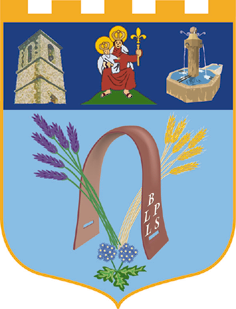 